Псков – Пушкинские Горы17.03.2023-20.03.2023 (2 дня/1 ночь)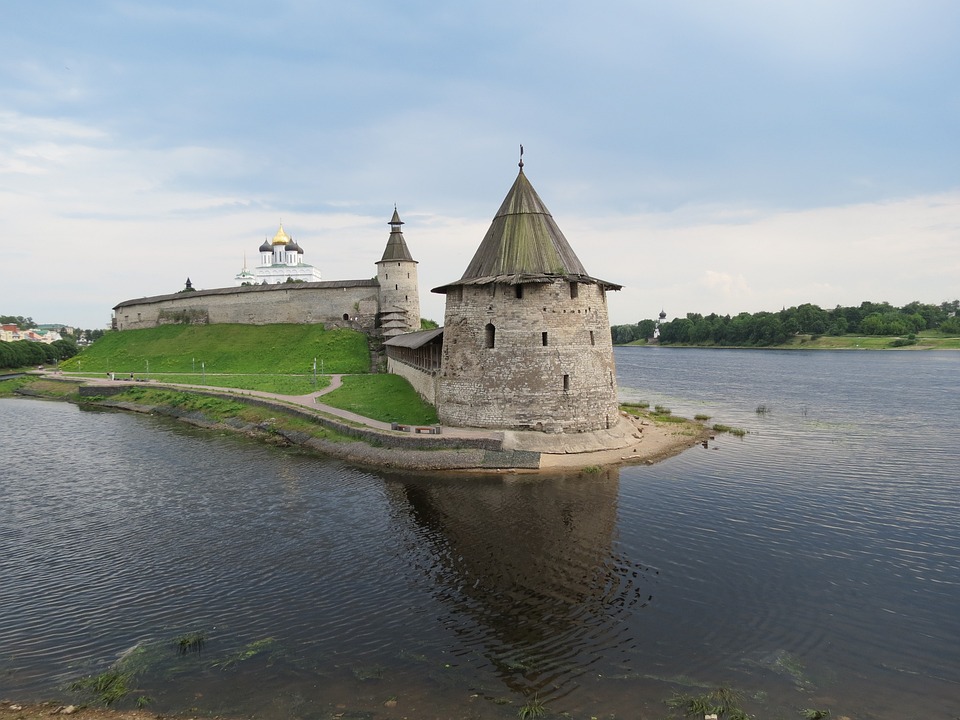 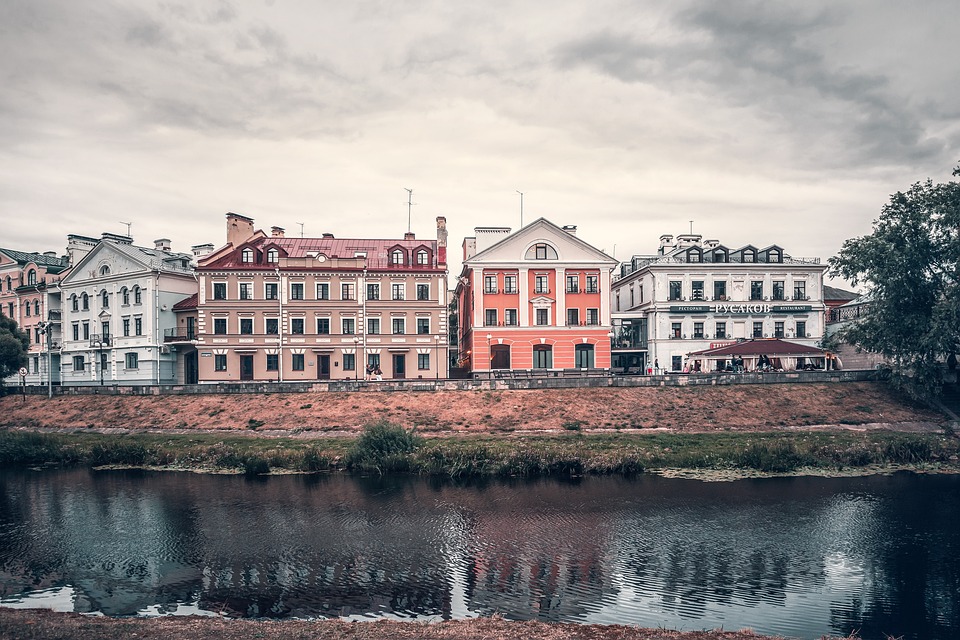 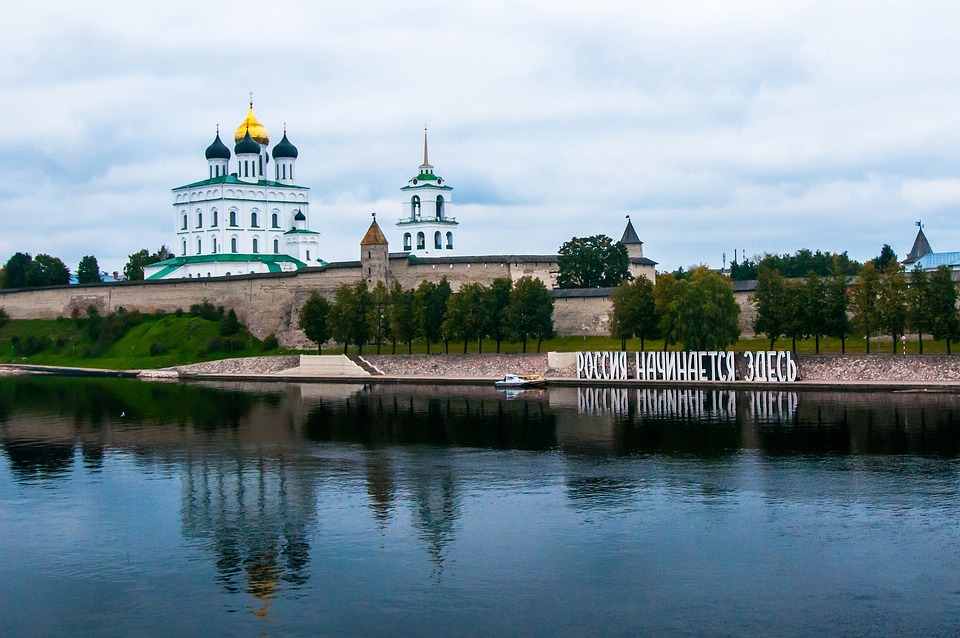 17.03.2023 г.Выезд из Белгорода. 18.03.2023 г.Прибытие группы в Псков. Встреча с гидом.Завтрак.Пешеходная экскурсия по Кремлю. Кремль - это могущественные крепостные стены; одна из самых неприступных крепостей средневековья. В ходе экскурсии мы узнаем о ее устройстве и секретах, благодаря которым неприятелю ни разу не удалось взять ее в бою. Побываем в Довмонтовом городе, получившем свое название по имени служившего в Пскове в конце 13 века князя Довмонта. Автобусная обзорная экскурсия по Пскову.Размещение в гостинице. Свободное время. 19.03.2023 г.Завтрак. Освобождение номеров. Экскурсия в Пушкинский заповедник (трассовая экскурсия). По приезду осмотр домов и парков в усадьбах Михайловское, Тригорское, Святогорского монастыря. Экскурсионный рассказ о жизни Пушкина в Михайловском и его творчестве.Обед.                                     Окончание программы. Отправление в г. Белгород. 20.03.2023 г.
Возвращение в г. Белгород.Стоимость: взрослый – 10 900 р.    Школьники– 9 900 р.В стоимость входит: проезд автобусом, проживание в гостинице (номера с удобствами), питание (2 завтрака, 1обед), входные билеты по программе, экскурсионное обслуживание, сопровождение гида.                           Хочешь классно отдохнуть - отправляйся с нами в путь!!!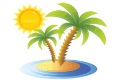 ООО  «Турцентр-ЭКСПО»                                        г. Белгород, ул. Щорса, 64 а,  III этаж                                                                                                            Остановка ТРЦ «Сити Молл Белгородский»www.turcentr31.ru                             т./ф: (4722) 28-90-40;  тел: (4722) 28-90-45;    +7-951-769-21-41